Проектная деятельность по формированию лингвистической компетентности учащихсяСударенко Анна Валерьевна, учитель английского языкаМБОУ «Карагайская средняя общеобразовательная школа №1» с. Карагай, 2014г.Цель: создание максимально благоприятных условий для приобщения детей к изучению английского языка через работу над созданием мультфильмов, а также раскрытия и проявления творческого потенциала учащихся: развитие их воображения, фантазии и мышления.Задачи:Формировать у учащихся умение логично и связно высказываться о своей малой родине, ее культуре средствами английского языка;Расширить лексический запас учащихся через активные формы работы: разучивание диалогов, озвучивание героев мультфильма;Обучить учащихся навыкам работы над мультфильмами с использованием программы Movie Maker.Изучив информацию о разнообразии мультфильмов, о технологии создания этих мультфильмов, был выбран пластилиновый мультфильм. Пластилиновая мультипликация – фильм, который делается путем покадровой съемки пластилиновых объектов с модификацией (этих объектов) в промежутках между кадрами. Существует несколько техник в пластилиновой мультипликации:Данный проект был проведен в рамках летнего пришкольного лагеря «Лаборатория академических наук или школа NON-Stop». Чтобы поддержать интерес учащихся в дальнейшем изучении английского языка была организована работа над созданием пластилинового мультфильма  о родном селе на английском языке. План работы над проектом следующий:Шаг 1: Рождение идеи создания мультфильма о своем родном селе и участие в экскурсии Карагайского краеведческого музея «Путешествие в старый Карагай». 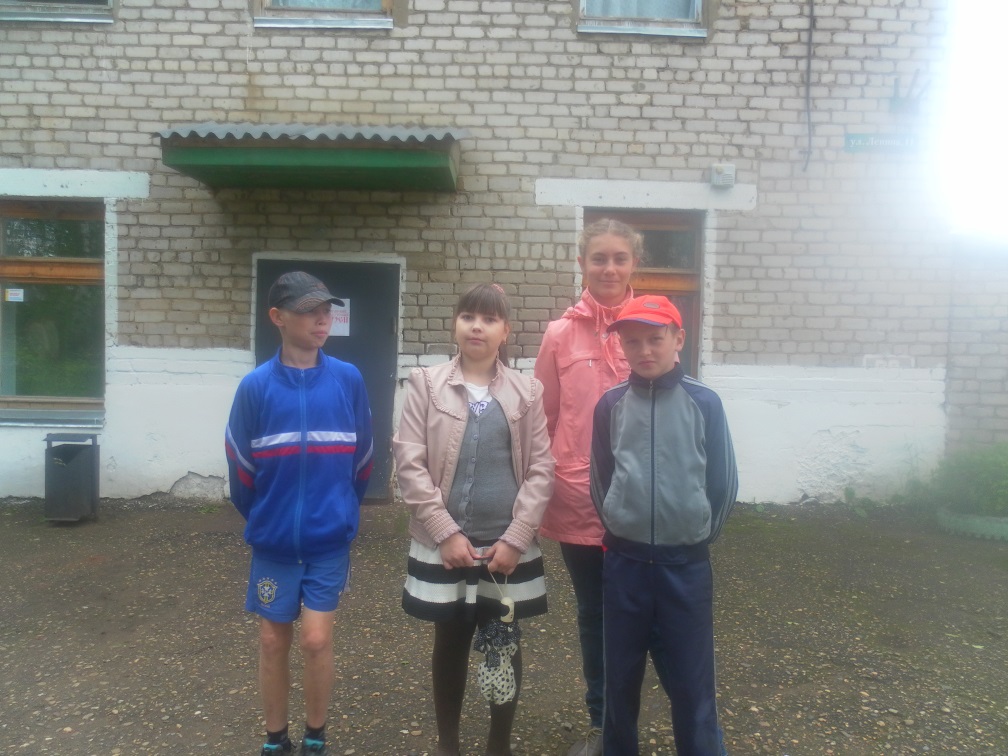 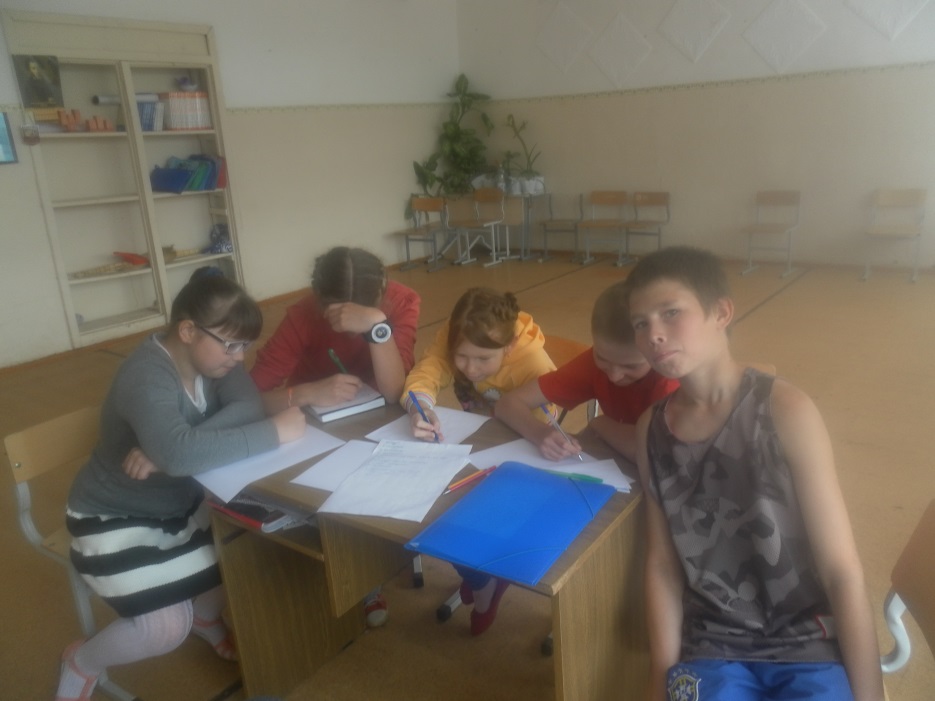 Шаг 2: Разработка и написание сценария, наброски его на бумаге по сценам. Шаг 3: Подготовка декораций и лепка из пластилина необходимых персонажей. В качестве фона послужили обычные коробки, раскрашенные красками и оклеенные цветной бумагой. Герои мультфильма лепились из пластилина. 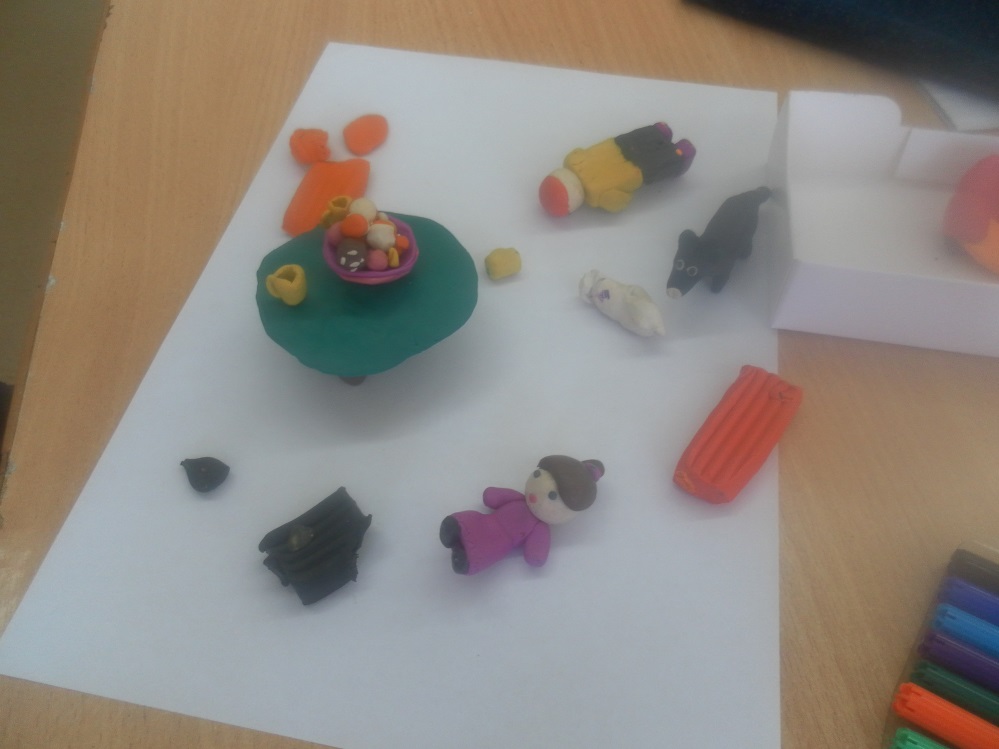 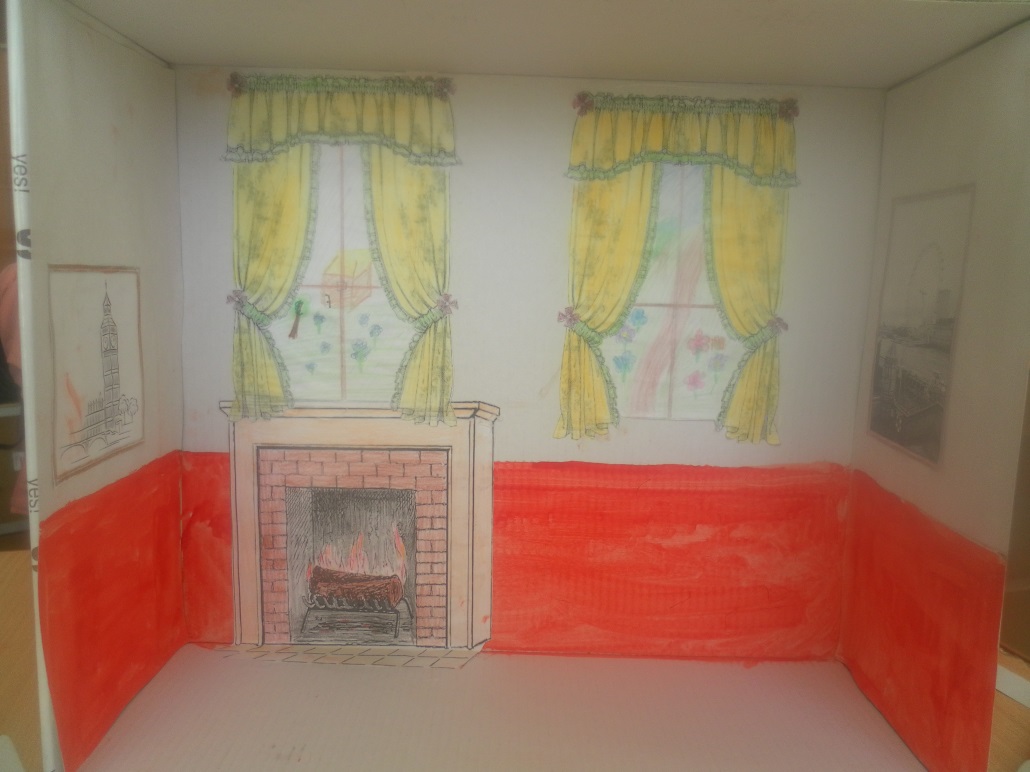 ШШаг 4: Работа над кадрами мультфильма, с помощью  фотоаппарата и штатива. При каждом движении героев делается кадр.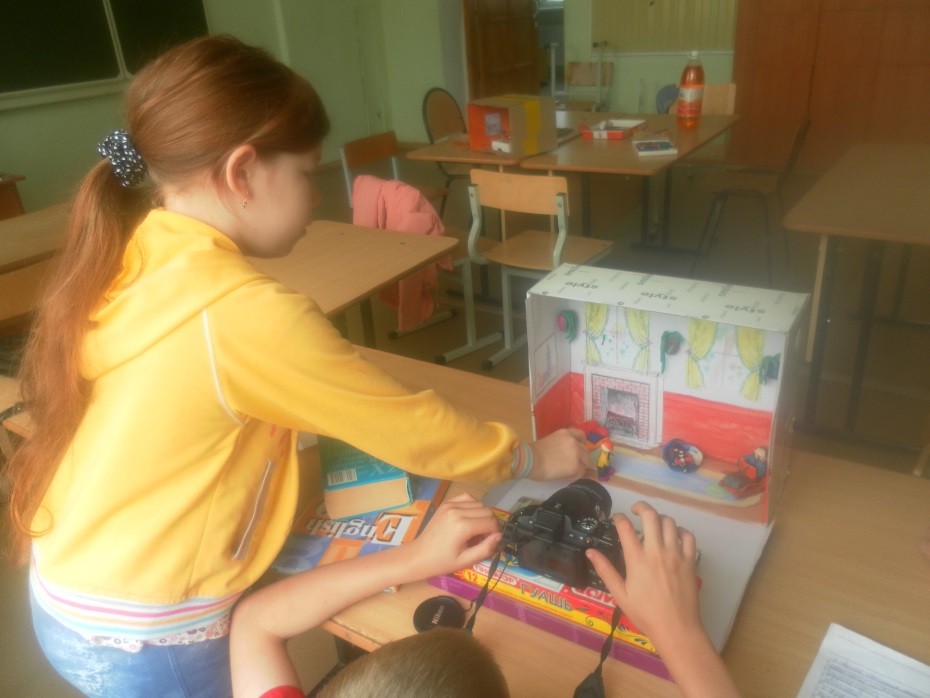 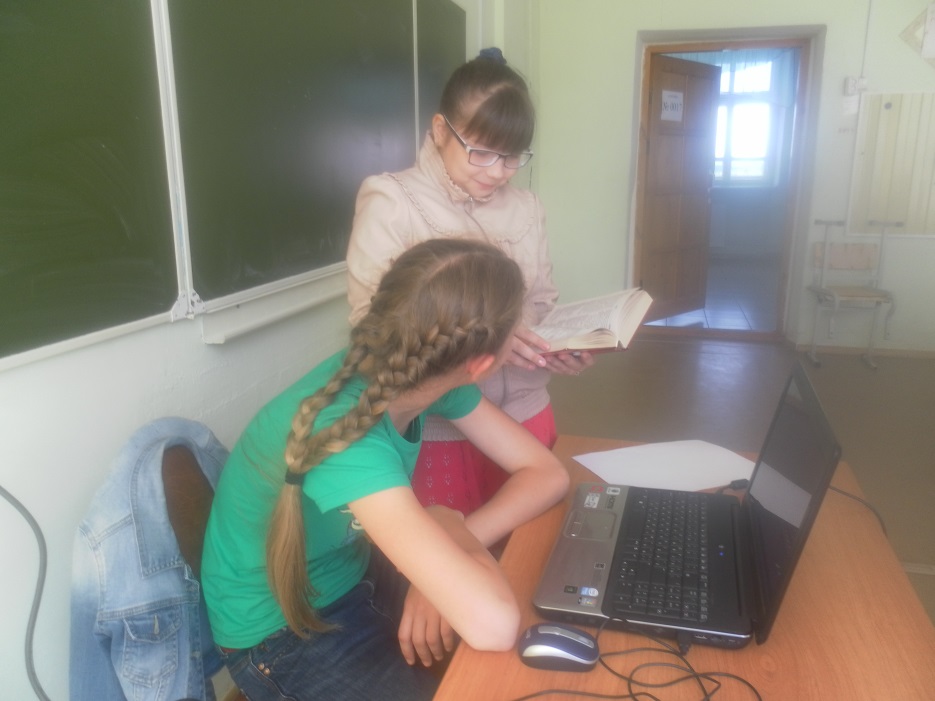 Шаг 5: Монтаж фильма в программе Windows Movie Maker. Все сделанные фотографии в нужном порядке располагаются на шкале времени, удаляются ненужные, добавляются различные эффекты и переходы.Шаг 6: Запись звуковых дорожек – диалогов героев. Создание и разучивание текста. Запись текста с помощью микрофона и компьютера. Все записанные звуковые дорожки также располагаются на шкалу времени в программе  Movie Maker.Шаг 7: Публикация мультфильма, т.е. сохранение его в формате видео на компьютере. Мультфильм под названием «The old photoalbum» готов.Трудности:Съемка меньшего количества кадров                                движения героев очень резкие, а не плавные;Отсутствие штатива        неровная смена кадров;Создание пластилинового мультфильма требует большого количества времени;Заставить пластилинового героя двигаться довольно сложно.Выводы:Создание мультфильмов дело очень интересное и необычное, которое требует проявления выдумки, фантазии и творчества;Работа в группе располагает к общению на заданную тему, тем самым идет формирование речевых навыков, умение общаться с аудиторией, умение отстаивать свою точку зрения, использовать доказательства, делать выводы;Работа над проектами, в том числе и мультфильмами, повышает интерес и мотивацию  учащихся к изучению иностранного языка;Данный проект носит практическую значимость, пластилиновый мультфильм «The old photoalbum», будет использован в начальной школе в рамках недели иностранного языка.Результаты:Обучающиеся  научились логично и связно высказываться о своей малой родине, ее культуре средствами английского языка;Расширился лексический запас обучающихся по теме «Родное село»;Обучающиеся приобрели навыки работы над мультфильмами с использованием программы Movie Maker;Создали пластилиновый мультфильм «The old photoalbum».Литература.Материал из Википедии — свободной энциклопедииhttp://www.toondra.ru/sozdanie-animacii.htmhttps://sites.google.com/site/gekatarina/Home/literatura-1http://nsportal.ru/user/164133/page/tehnologicheskie-etapy-sozdaniya-multfilma-s-detmi